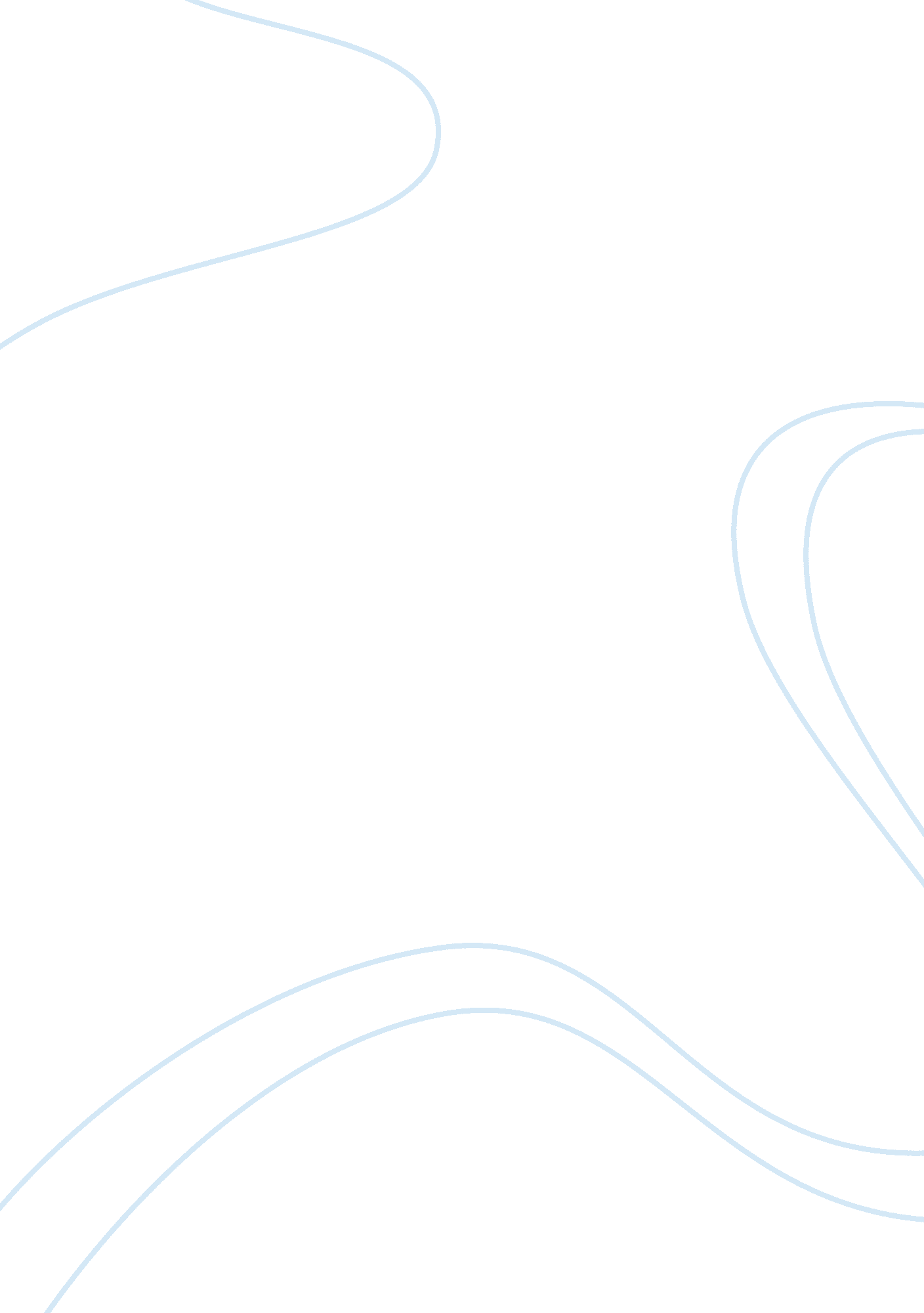 Chapter 1.1 – three cognitive learning styles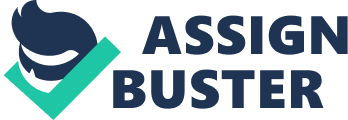 Cognitive Learning Stylesthe general ways people prefer to have information presented in order to problem solve process, learn, and remember new information. Learning Modalitiesrefers to cognitive learning styles such as visual, auditory, and kinesthetic. ONCHAPTER 1. 1 – THREE COGNITIVE LEARNING STYLES SPECIFICALLY FOR YOUFOR ONLY$13. 90/PAGEOrder NowLearning Style Preferencea tendency to use a visual, auditory, or kinesthetic modality when there is a choice of ways to learn and process new information. Visual Learnerslearners who prefer to process and learn information in visual forms such as pictures, charts, lists, paragraphs, or other printed formats. Auditory Learnerslearners who prefer to process and learn by hearing and discussing information. Kinesthetic Learnerslearners who prefer to process and learn information through large and small muscle movements and hands-on experiences. Visualizingthe processing of creating mental images of pictures and colors. Verbalizingthe process of speaking or reading out loud to activate the auditory channel and build dilatory memory. Recitingthe process of explaining information out loud, in complete sentences, and in your own words without looking at printed information. Developing Muscle Memorya kinesthetic process that involves performing multiple repetitions of steps or actions until the actions become automatic. See-Say-Do Strategya multi sensory learning strategy that involves visual, auditory, and kinesthetic actions or processes. 